Appel à ProjetsGénéraliser le tri à la source des biodéchetsen OccitanieVOLET TECHNIQUEAnnexe 3 :dossier technique de demande d’aide pourla mise en place d’une opération de gestion collective de proximité des biodéchetsLe document ci-joint constitue le dossier technique à remplir par le candidat, pour la mise en place d’une opération de gestion collective de proximité des biodéchets (point II.4.4 du cahier des charges de l’appel à projets).Sont éligibles : - Les investissements matériels concernant la gestion collective de proximité des biodéchets (compostage partagé et en établissement) ainsi que les actions associées de communication/formation/animation Ne sont pas éligibles : - Les actions encourageant l’utilisation de poules pour éliminer les déchets organiques- Les investissements individuels (composteurs, …) - Les sécheurs de biodéchetsPour toute précision, veuillez contacter vos interlocuteurs de l’ADEME et de la Région sur le territoire régional (voir contacts dans le cahier des charges de l’appel à projet).Compléter le tableau ci-dessous :Possibilité d’ajouter d’autres indicateurs :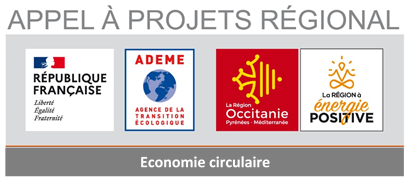 Identification du porteur de projetIdentification du porteur de projetRaison sociale Population totale du territoireCompétences déchets Intitulé de l’opération / Titre du dossierIntitulé de l’opération / Titre du dossierPrésentation synthétique de l’opération Présentation synthétique de l’opération Pour la demande à l’ADEME, les éléments de ce paragraphe sont à reporter sur la Plate-Forme AGIR pour la Transition Ecologique dans la rubrique « Description »)Le candidat présentera de façon synthétique (1 à 2 pages maximum) :- Le contexte du projet :La description du projet : Les objectifs et résultats attendus : Pour la demande à l’ADEME, les éléments de ce paragraphe sont à reporter sur la Plate-Forme AGIR pour la Transition Ecologique dans la rubrique « Description »)Le candidat présentera de façon synthétique (1 à 2 pages maximum) :- Le contexte du projet :La description du projet : Les objectifs et résultats attendus : contexte de l’opérationPrésentation du porteur de projet Présenter le porteur de projet.Intégration de l’opération au territoire Présenter dans quelle mesure le projet s’intègre ou répond aux plans actuels en vigueur ou à venir comme les plans locaux ou régionaux et dispose d’un ancrage territorial.Etude préalable menée pour le montage du dossierPrésenter les principales conclusions du schéma territorial de tri à la source des biodéchets réalisé ou à défaut les conclusions du diagnostic approfondi du territoire démontrant la pertinence et l’ambition du programme proposé pour le territoire.Mode actuel de collecte et gestion des biodéchets (alimentaires et déchets verts) Présenter le territoire sur les différents points suivants :Décrire l’organisation actuelle de la collecte et du traitement des déchets pour les différents flux – OMR, recyclables secs, verre, déchets verts… avec les tonnages, les ratios de la production annuelle des déchets par habitant, les taux de recyclage sur le territoire, la fréquence de la collecte, la situation existante pour les déchets d’activité économique et notamment les gros producteurs de biodéchets. Description et bilan des actions de gestion de proximité des biodéchets déjà en placePrécisez le bilan des actions antérieures menées sur le territoire : bilan quantitatif et qualitatif des opérations déjà menées en :Compostage domestique (date de démarrage, nombre de composteurs distribués, taux de foyers en habitat individuel compostant, tonnage détourné par an)Compostage partagé (date de démarrage, nombre de sites installés, typologie des sites équipés, nombre moyen de foyers compostant par site, tonnage moyen détourné)Compostage autonome en établissement (date de démarrage, nombre de sites installés, typologie des établissements équipés, tonnage moyen détourné)Broyage individuel ou mutualisé (date de démarrage, nombre de broyeurs, nombre moyen de structures par broyeur mutualisé, tonnage moyen détourné / broyeur mutualisé)Sensibilisation, formation et animation (nombre de maîtres composteurs formés, création d’un réseau et une animation des référents et guides composteurs, mode de communication auprès des foyers)Modalités de suivi et d’évaluation en place (fichier de suivi, enquêtes, visites sur sites, …)Problématique rencontrée en matière de gestion des biodéchets sur le territoirePrésentation des difficultés spécifiques rencontrées et des pistes d’amélioration recherchéesObjectifs attendus de l’opérationPréciser les objectifs quantitatifs et qualitatifs description de l’opérationPérimètre géographique de l’opération :Caractéristique de l’habitat, de la population et des établissements ciblés sur le périmètre de l’opération : Taux d’habitat collectif :Taux d’habitat individuel : Nombre de foyers concernés :Nombre d’habitants concernés :Etablissements / sites concernés (type et nombre) :Etude préalable réalisée (schéma territorial de tri à la source des biodéchets, diagnostic approfondi) oui en interne par un Bureau d’études non Date de démarrage de l'opération et durée : Quelques indicateurs biodéchetsNombre de nouveaux foyers concernés sur la durée de l’opération :Nombre de nouveaux habitants concernés sur la durée de l’opération :Etablissements / sites nouveaux ciblés par l’opération (type et nombre) :kg/hab/an dans les OMr avant et aprèskg/hab/an de déchets organiques détournés avant et aprèsEvolution des quantités détournées en t/an dont Part des déchets ménagers et assimilésPart des déchets d’activité économiqueType de service proposé par la collectivité actuellement et visé : Nombre de composteur individuel déjà installé (avant) et visé (après) : Avant :          Après : Nombre de sites de compostage partagé :Avant :          Après : Nombre de sites de compostage de quartier : Avant :          Après : Nombre d’établissement en compostage autonome : Avant :          Après : Autres actions de réduction des déchets alimentaires et des déchets vertsNombre d’emplois mobilisés (créés/redéployés)Accompagnement par un maître ou un guide composteuroui/nonDescription du contenu de l’opération en précisant notamment :Les objectifs de l’opération et détail de la mise en œuvre de ces objectifsLes équipements mis en œuvre (type, caractéristique, nombre, …)L’organisation pour la fourniture du structurantLes débouchés et utilisation du compostL’accompagnement prévu pour les résidences, particuliers, organismesLes actions de communication, de sensibilisation et de formation prévues pour favoriser l’adhésion des usagers et la pérennité de la démarche…Modalités de mise en œuvre de l’opérationPréciser les partenaires du projet et la nature des partenariats. Décrire les équipes et compétences mobilisées.Moyens humains internes et externes à la structure (nombre de personnes)planning et suivi du projetCalendrier prévisionnel de mise en œuvre de l’opérationLe porteur du projet présentera le calendrier prévisionnel de mise en œuvre de l’opération (date de démarrage et de fin de l’opération, durée de l’opération, phasage des différentes étapes). Suivi et évaluationPréciser les modalités de suivi et d’évaluation de l’opération (enquête, visites de terrain, mesures, outils de suivis, indicateurs utilisés, fréquence du suivi, …) et les moyens mis en œuvre pour ce suivi (humain, matériels, communication…)dépenses prévisionnelles et plan de financementRenseigner l’annexe 5 « Volet financier » - tableur de présentation des dépenses prévisionnelles et du plan de financement de l’opération.